Tekeredik a Sárkány! – Tekerj az egészségedért!Hagyományteremtő, biciklis teljesítménytúra Csökmőn, a község utcáin!2020. október 31-én, szombaton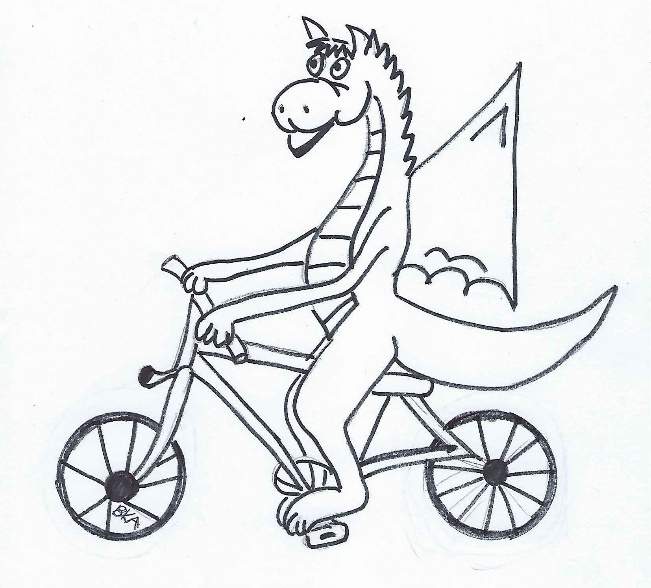 A rajt és cél helye: Faluház és Könyvtár, 4145 Csökmő, Kossuth u. 121.Gyülekezés és információ: 8,30 kor a helyszínenIndítási idő: 9,30 óraNevezési díj: nincsTáv: 4145 mBukósisak viselése ajánlott!Az útvonal végig közúton vezet, amelyen a túra miatt útlezárás nem lesz, a KRESZ betartására kérjük fokozottan figyeljenek! A teljesítők emléklapot kapnak. Kérünk mindenkit az aktuális járványügyi szabályok maradéktalan betartására és egymás biztonságára!A szervezők hagyományteremtő céllal invitálják a gyerekeket, időseket, családokat, közösségeket, a kerékpározást kedvelőket a teljesítménytúra napjára.Ajándékban részesül mindenki, különdíjat kap a legfiatalabb és a legidősebb résztvevő.A program az EFOP-1.5.3-16-2017-00023 kódszámú pályázatból valósul meg.